Toewijzingen Zwembaden voor clubs en organisatoren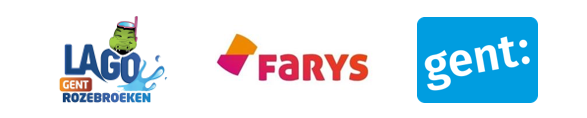 Seizoen 2022-2023(Van 1 september 2022 tot en met 30 juni 2023)FARYS Zwembaden: Rooigem - StropLAGO Zwembadcomplex RozebroekenOm alle aanvragen op een gestructureerde manier te laten verlopen zijn er een aantal principes die worden gehanteerd bij het toewijzen van zwembaden voor het volgende sportseizoen. Even een overzicht:1. Timing van de aanvragen1.1 Clubs en organisatoren (inclusief manifestaties)Aanvragen voor 01/05/2022 via bijgevoegd standaard aanvraagformulier.2. Verplichte documenten2.1 Standaard aanvraagformulier (indienen voor 01/05/2022 op de Sportdienst)Dit formulier dient aan volgende voorwaarden te voldoen:-	duidelijk en volledig ingevuld zijn in drukletters-	ondertekend zijn door de gekende clubverantwoordelijke(n) (bij digitaal doorsturen : de naam vermelden - geen handtekening nodig)-	duidelijke vermelding van te gebruiken en niet te gebruiken periodesNieuwe clubs/federaties/organisaties/bedrijven/…: dienen online de E-infofiche in te vullen.2.2 Ondertekende gebruiksovereenkomstWanneer bepaalde uren aan een gebruiker worden toegewezen op seizoensbasis 2022-2023, is de gebruiker verplicht om een gebruikersovereenkomst (met o.a. de standaard data, uren en zwembaddelen) te ondertekenen.Voor de FARYS Zwembaden: uiterlijk terug te bezorgen tegen 01/09/2022 aan FARYS. Voor LAGO zwembadcomplex Rozebroeken: uiterlijk terug te bezorgen tegen 01/09/2022 aan LAGO.Pas dan is er een officiële toewijzing op seizoensbasis. De toewijzingslijst is een officiële gebruiksovereenkomst en zolang deze niet in het bezit van de Sportdienst is, is er geen bindende overeenkomst voor je club. Bij betwistingen rond gebruik gelden enkel en alleen ontvangen en ondertekende toewijzingsdocumenten.2.3 Bewijs van verzekeringWanneer een club/federatie/organisatie/bedrijf/… gebruik maakt van een sportaccommodatie dient deze gebruiker verzekerd te zijn voor burgerlijke en contractuele aansprakelijkheid.Bij toewijzing zal hieromtrent de nodige info worden overgemaakt.- gebruik FARYS accommodatie:	niet van toepassing wegens extra verzekering vanuit FARYS!- gebruik LAGO accommodatie:	niet van toepassing wegens extra verzekering vanuit LAGO2.4 AfsprakennotaWanneer na toewijzing een gebruikersovereenkomst wordt opgemaakt tussen FARYS en/of LAGO en club, moeten de namen van de clubredders die voorzien in de reddingsdienst van de club deel uitmaken van de gebruikersovereenkomst. Deze personen zijn wettelijk verplicht een afsprakennota te ondertekenen waar ze hun redderstaak onderkennen. Van elke clubredder dient een ondertekende afsprakennota te worden bezorgd aan FARYS en/of LAGO vóór het eerste gebruik. Deze nota zal ingesloten worden bij de opgemaakte gebruikersovereenkomst.2.5 Diploma van redder, attesten, bijscholingen, …Om als redder te fungeren is het noodzakelijk om de wettelijk vereiste diploma's, bijscholingen en attesten te kunnen voorleggen. Deze moeten van alle clubredders integraal overgemaakt worden aan FARYS en/of LAGO vóór het eerste gebruik en zullen via de beheerder in de accommodaties worden bewaard.3. AdresVoor toewijzing van uren, binnenbrengen van het officiële aanvraagformulier, … : FARYS p/a Sportdienst Gent, Botermarkt 1, 9000 GentLAGO p/a Sportdienst Gent, Botermarkt 1, 9000 GentVoor overmaken van getekende gebruikersovereenkomsten, diploma's en attesten, afsprakennota's:	FARYS, Stropkaai 14, 9000 Gent	LAGO, Victor Braeckmanlaan 180, 9040 Sint-Amandsberg (Gent)4. WijzigingenAlle bijkomende losse reservaties, wijzigingen en annuleringen kunnen online door de reservatieverantwoordelijk(n) van je organisatie uitgevoerd worden. Meer info zie onze website. De vastgestelde annuleringsprincipes gelden te allen tijde. Wijzigingen in jaarreserveringen kunnen per mail doorgegeven worden aan de Sportdienst met vermelding van alle noodzakelijke gegevens (naam club, naam aanvrager, betrokken accommodatie, dagen, uren,...).5. Permanente sportbeoefening-	Permanente sportbeoefening heeft voorrang op occasionele reservering.-	Algemeen geldt dat toegewezen uren zo weinig mogelijk worden geannuleerd voor latere aanvragen, met uitzondering van overmacht of zeer uitzonderlijke manifestaties.-	Op vrijwillige basis kunnen uren natuurlijk wel steeds geannuleerd worden om ze af te staan aan andere clubs, maar dit dient steeds te gebeuren met medeweten van de Sportdienst.6. Afwijkende openingsurenWegens sluitingsperiodes en omwille van organisatorische redenen eigen aan de dienst, kunnen de openingsuren van sportaccommodaties afwijken van de normale openingsuren. De toewijzingen zullen dan ook aangepast worden aan deze afwijkende openingsuren.7. Algemene toewijzingsprincipes7.1	Enkel de cluburen worden voorbehouden voor de clubwerking7.2	Tijdige aanvragen krijgen voorrang op niet-tijdige aanvragen7.3	Erkende verenigingen krijgen voorrang op niet-erkende verenigingen7.4	Kwaliteitsvolle gebruikers (tijdige betaling, weinig of geen annuleringen, goede bezetting, …) krijgen in principe voorrang op de toegewezen uren van het afgelopen sportseizoen indien aan de algemene principes wordt voldaan7.5	Activiteiten van de Sportdienst Gent krijgen in principe steeds voorrang op alle andere aanvragen7.6	Tijdig aangevraagde belangrijke manifestaties krijgen in principe voorrang op andere clubaanvragen 7.7	Stichting Vlaamse Schoolsport (SVS) kan per jaar 2x op woensdag (12u00 - 16u30) beschikken over een Gents zwembad onder beheer van FARYS. Dit moet weliswaar gespreid zijn over twee verschillende zwembaden.7.8	Bij nieuwe toewijzing van ‘open uren’ wordt rekening gehouden met verschillende factoren (competitie vs. 
training, aantal sporters,  …)7.9	Sportdienst Gent / FARYS / LAGO behoudt zich steeds het recht om wijzigingen, annuleringen e.d.m. door te voeren indien de 
omstandigheden dit rechtvaardigen8. Officiële toewijzingsvergadering voor alle Gentse zwembaden: (reeds te noteren! Online publicatie van de weekroosters en manifestatielijsten in de week van vr 20 mei tot vr 27 mei)Normaliter staan in mei onze jaarlijkse toewijzingsvergaderingen op de agenda!Helaas zullen ook dit jaar deze niet kunnen doorgaan in LAGO Rozebroeken door de aanhoudende Corona-perikelen. We kiezen wederom voor de digitale manier van informatieverstrekking.Vanaf vrijdag 20 mei '22 tot en met vrijdag 27 mei '22 zullen de weekroosters en manifestatielijsten per accommodatie online gepubliceerd worden. Via een link kunnen de verschillende documenten (weekroosters en manifestatielijsten) bekeken worden.Opmerkingen of vragen over de weekroosters/manifestatielijsten kunnen via een bijgevoegde link aan de Sportdienst overgemaakt worden..We verwerken de opmerkingen/vragen en contacteren je zo snel mogelijk om dit verder uit te klaren.Aangezien wij hopen dat aan zoveel mogelijk wensen van de clubs kan worden voldaan, zullen wij iedereen op een correcte en gelijke manier behandelen en dit volgens de bovenstaande principes. Wees dus zeker op tijd met je aanvraag (voor 01/05/2022)!Voor meer info betreffende de seizoenstoewijzingen kan je steeds terecht bij de Sportdienst. Wij zullen je graag helpen. Email: sportdienst@stad.gent of  09 266 80 00 